Oikomishoito kiinteillä oikomiskojeilla aiheuttaa usein hampaissa puruarkuutta ja lievää ajoittaista kipua. Kipuun voi käyttää tavallista särkylääkettä. Mikäli kojeet hankaavat limakalvoa, voi hankaavan kiinnikkeen peittää väliaikaisesti suojavahalla.SuuhygieniaHampaiden ja oikomiskojeiden huolellinen puhdistaminen oikomishoidon aikana on erittäin tärkeää. Kojeisiin helposti kertyvä bakteeriplakki ja ruuanmurut lisäävät hampaidenreikiintymisen ja iensairauksien riskiä.Hampaat on hyvä harjata vähintään kaksi kertaa päivässä fluorihammastahnalla.Lisäksi suu kannattaa huuhdella vedellä aina ruokailujen jälkeen. Kiinteiden oikomiskojeiden puhdistukseen tarkoitetuissa hammasharjoissa harjakset ovat keskeltä lyhyemmät kuin reunoilta. Myös sähköhammasharjoihin on saatavilla oikomiskojeiden puhdistukseen tarkoitettuja harjaspäitä.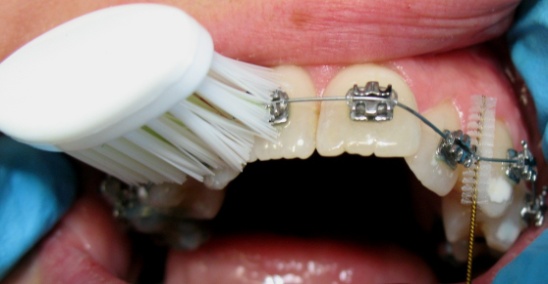 RavintoOikomishoidon aikana voi syödä normaalisti. Sitkeitä, tahmeita ja kovia purtavia on kuitenkin syytä välttää, koska ne saattavat vääntää ja irrottaa kojeita.Ksylitoli, fluoriKsylitolituotteiden käyttö on suositeltavaa oikomishoidon aikana aterioiden ja välipalojen jälkeen. Yhdessä huolellisen harjauksen kanssa ksylitolin säännöllisestä käytöstä on hyötyä hampaille. Hammaslääkäri tai suuhygienisti voi suositella yksilöllisen tarpeenmukaan lisäfluorin tai klooriheksidiinin käyttöä. Hammashoito oikomishoidon aikanaMikäli oikomiskojeiden kanssa tulee ongelmia, ottakaa yhteyttä oikomishoitoa tekevään hammaslääkäriin. Viikonloppuina ja juhlapyhinä kiireellistä ensiapua saa terveyskeskuksen hammaslääkäripäivystyksestä. Perushammashoito tehdään kotikunnan terveyskeskuksen hammashoitolassa tai yksityishammaslääkärillä.Oikomishoidon onnistumiseen vaikuttaa merkittävästi se, kuinka hyvin huolehditte suuhygieniastanne ja noudatatte annettuja ohjeita hoidon aikana.Oikomishoitoon liittyvissä kysymyksissä voitte ottaa yhteyttä KYSin Suu- ja leukasairauksien klinikka puh. 017 174 025.Kuvaus: